Сумська міська радаVIІ СКЛИКАННЯ XLI СЕСІЯРІШЕННЯвід 20 червня 2018 року № 3558-МРм. СумиРозглянувши звернення громадян, надані документи, відповідно до протоколів засідань постійної комісії з питань архітектури, містобудування, регулювання земельних відносин, природокористування та екології Сумської міської ради від 03.04.2018 № 111, від 12.04.2018 № 112, статей 12, 40, 83, частини 5 статті 116, 118, 121 Земельного кодексу України, статті 50 Закону України «Про землеустрій», керуючись пунктом 34 частини першої статті 26 Закону України «Про місцеве самоврядування в Україні», Сумська міська рада ВИРІШИЛА:Відмовити в наданні дозволу на розроблення проектів землеустрою щодо відведення земельних ділянок у власність громадянам для будівництва і обслуговування жилого будинку, господарських будівель і споруд у зв’язку з невідповідністю місця розташування земельних ділянок вимогам нормативно-правових актів, а також містобудівній документації згідно з додатком.Сумський міський голова                                                                    О.М. ЛисенкоВиконавець: Клименко Ю.М.Додаток до рішення Сумської міської ради «Про відмову в наданні дозволу на розроблення проектів землеустрою щодо відведення земельних ділянок»від 20 червня 2018 року № 3558-МРСПИСОКгромадян, яким відмовляється в наданні дозволу на розроблення проектів землеустрою щодо відведення земельних ділянок для будівництва і обслуговування жилого будинку, господарських будівель і споруд Сумський міський голова                                                                                                                                                       О.М. ЛисенкоВиконавець: Клименко Ю.М.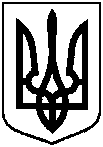 Про відмову в наданні дозволу на розроблення проектів землеустрою щодо відведення земельних ділянок  № з/пПрізвище, ім’я, по батькові, реєстраційний номер облікової картки платника податків або серія та номер паспортуАдреса земельної ділянкиОрієнтовна площа земельної ділянки,гаУмовинадання123451.Срібняк Володимир Миколайович,2709117434проїзд Андріївський, біля буд. № 20,1000власність2.Дученко Родіон Володимирович,3232003437вул. Підгірна0,1000власність3.Дученко Родіон Володимирович,3232003437вул. Підгірна0,1000власність4.Дерев’янко Сергій Миколайович,3067905931проїзд Андріївський0,1000власність5.Євенко Артем Віталійович,3331001611пров. Тихий0,1000власність6.Євенко Артем Віталійович,3331001611в районі вул. Кленова0,1000власність7.Притула Роман Сергійович,3216022230вул. Руднєва, 210,1000власність8.Михайленко Владислав Євгенійович,3417604797вул. Гулака Артемовського0,1000власність9Гавриленко Ігор Ігорович,3339211175вул. Василя Стуса, навпроти бу. № 47- № 510,1000власність10.Притула Роман Сергійович,32160222302-га Північна0,1000власність11.Стеценко Юрій Володимирович,3150225399вул. Сербська0,0400власність12.Кузько Владислав Сергійович,3404613313вул. Соколина, біля буд. № 250,1000власність13.Лимар Олександр Іванович,3015608835вул. Над’ярна, навпроти буд. № 66 та біля буд. № 37/10,1000власність14.Сафронов Дмитро Володимирович,3141009177проїзд Новий, біля буд. № 30,1000власність15.Собачій Сергій Анатолійович,2757710170вул. Січова, біля буд. № 47 по вул. Грушевського0,1000власність16.Шульга Олександр Васильович,2939506690вул. Над’ярна, навпроти буд. № 660,1000власність17.Лисенко Дмитро Васильович,3325000853вул. Ковпака0,1000власність18.Лисенко Дмитро Васильович,3325000853вул. Білопільський шлях0,1000власність19.Баришев Ігор Валентинович,2325021714вул. Лугова, біля буд. № 160,1000власність